Специальный выпуск	Учитесь строить мосты, а не возводить стены.Простая газета. Простая обложка.И даже страниц в ней совсем уж немножко…Но тонко продуман газеты сюжет:Того, что не нужно, по-прежнему нет.С газеты начнется наш первый урок,С газеты раздастся последний звонок.Улыбка газеты— улыбка на лицах.Раскроешь её  –  оживут небылицы.  Здравствуйте, наши уважаемые читатели! Мы рады приветствовать Вас  в нашем специальном номере, посвящённом 8 марта. Дорогие наши дамы! От всей души поздравляем Вас с праздником весны! Пусть наши цветы и стихи поднимут Вам настроение! Главный редактор газеты «Мост» Фролкина Ю.П.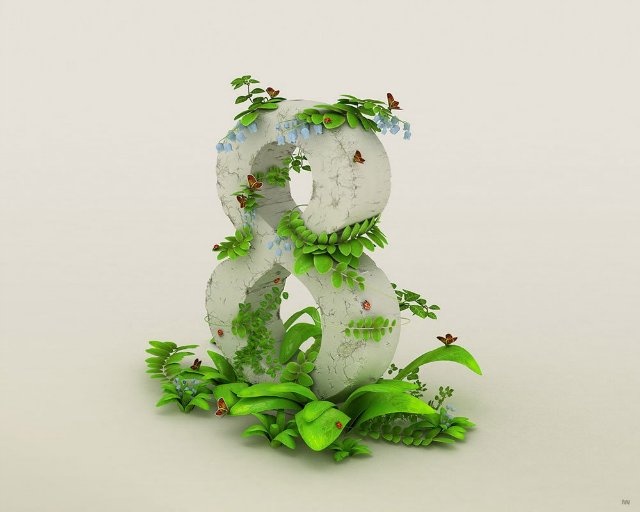 .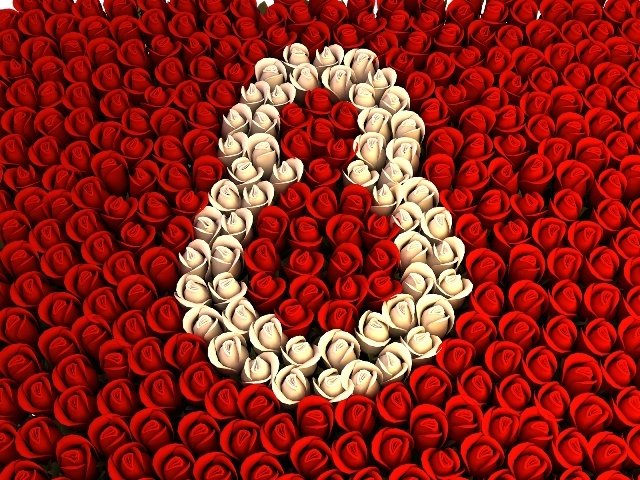 Вхожу я в дом, наполненный цветами:Дыханью плен, а вот душе свобода,Присутствует всех ароматов гамма,Сегодня в доме летняя погода.Лучами звездными блистает хризантема,Красавиц роз распахнуты бутоны,Цветочная представлена богемаВсем разноцветьем анемонов.Живая красота не долговечна …И наша жизнь похожа на цветок –Раскроет лепестки и канет в вечность,В свой первозданный ангельский исток.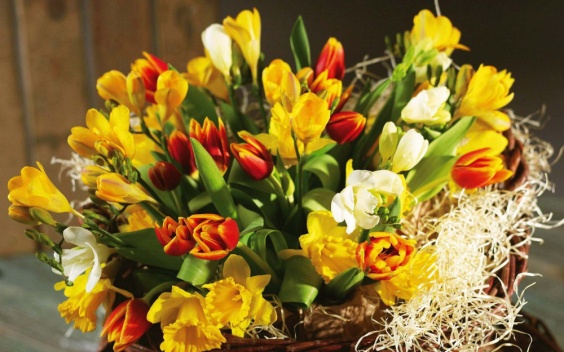 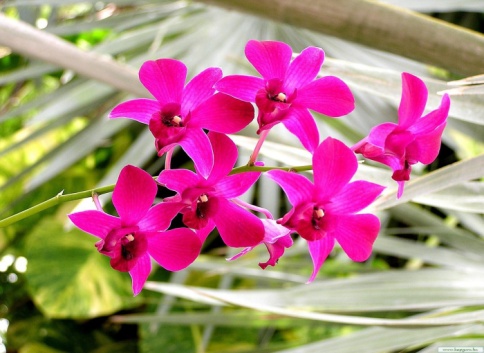 Цветы — роскошный дар природы,Душа завяла бы без них.Нас радует надменный пурпур розы,Нас радует неяркий цвет иных,Иных, что не взывая властно,Не потрясая внешней красотой,Полны очарованья и отрадноНас покоряют простотой.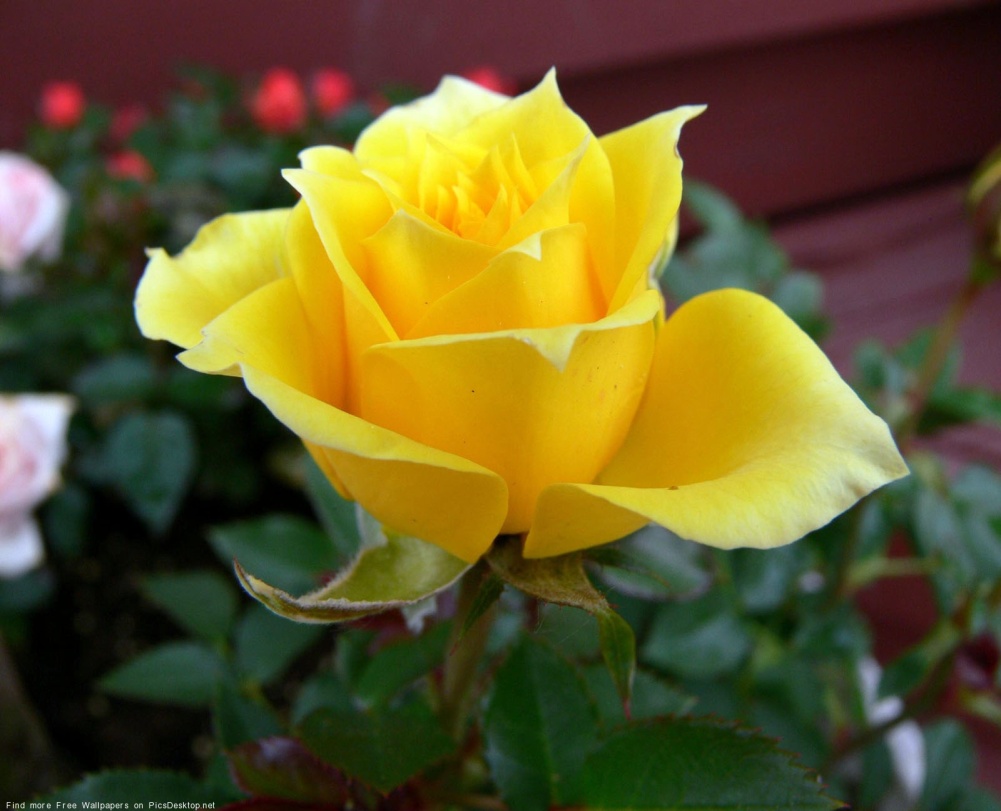 Люблю цветы от маленьких до крупных,С причудливостью форм и простотой.От луговых красавиц и до клумбных,Подаренных нам щедрою землей.Я восхищаюсь царственною розой,Торжественностью лилий дорожу,Сирень мне навевает мая грезы,В венке ромашек по полям брожу.Каскадом фуксий, замерев, любуюсь.Жасмина аромат волнует грудь,И шепчет алый мне тюльпан, красуясь,– Я тоже твой любимец, не забудь!Я осень с хризантемами встречаю,С фиалкой будем зиму коротать…За что люблю их? Честно отвечаю— Цветы людей не могут обижать.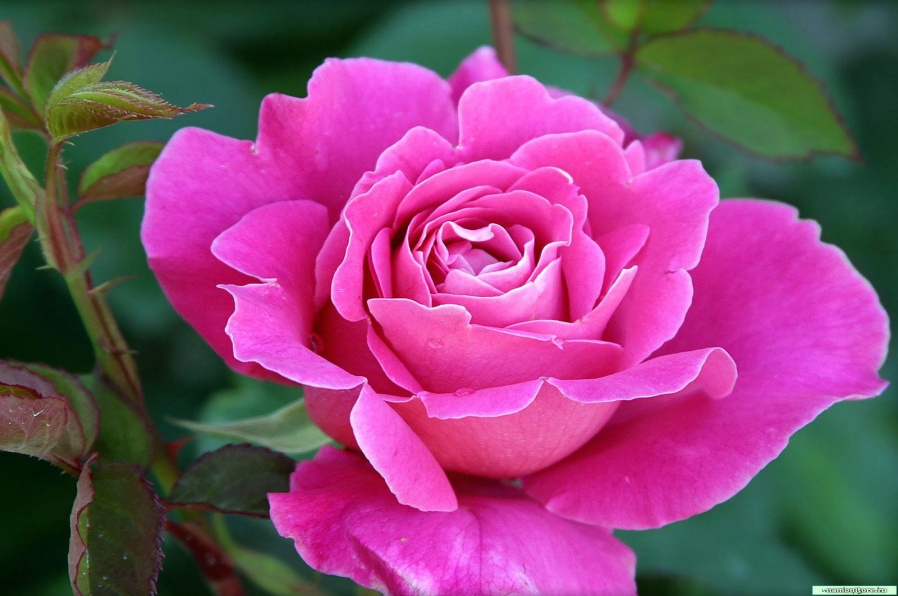 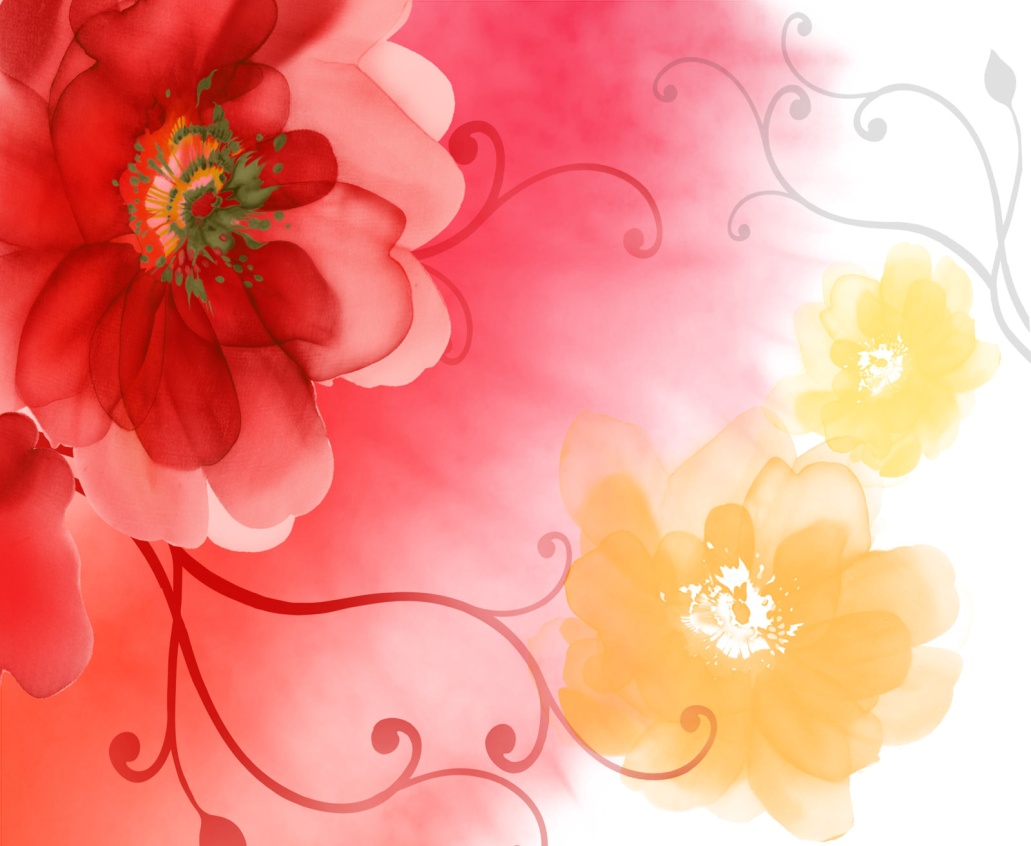 В мире цветов тепло и прохладно,Целый букет ароматов и звуков…Каждый цветок — он по-своему нарядный…В форме изысканных праздничных кубков.В мире цветов я желала б остаться,Стать героиней рассказов и сказок,Чтоб красотой каждый день любоваться,Слиться с гармонией цвета и красок.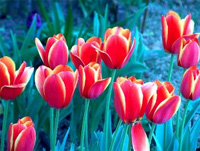 Пусть эти дни весенниеПолны любви и красоты,Хорошим будет настроениеИ все исполнятся мечты!